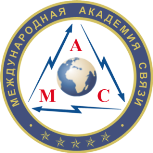 ПрограммаXXII Международного Форума МАС´201826 апреля 2018 г.«Экономика в условиях цифровой трансформации»(Москва, ЦВК «Экспоцентр» на Красной Пресне, павильон № 8, конференц-залМосква, Краснопресненская наб., д.14) ОРГАНИЗАТОР ФОРУМАПРИ ФИНАНСОВОЙ ПОДДЕРЖКЕПРИ ПОДДЕРЖКЕИНФОРМАЦИОННЫЕ СПОНСОРЫ9.00-9.30 Регистрация участников ФорумаОткрытие Форума 9.30-9.45 Форум ведет Президент Международной академии связи (МАС) Анастасия Петровна Оситис Приветственные слова и выступления представителей: Оситис Анастасия Петровна, Президент МАСДуховницкий Олег Геннадьевич, руководитель Федерального агентства связиОпарин Кирилл Владимирович, руководитель Зонального отделения Международного союза электросвязи для стран СНГМухитдинов Нурудин Насретдинович, генеральный директор Исполнительного комитета Регионального содружества в области связи, член Президиума МАСЕрмолаев Артем Валерьевич, министр Правительства Москвы, руководитель Департамента информационных технологий города МосквыЧилингаров Артур Николаевич, Президент «Ассоциации полярников», специальный представитель Президента РФ по международному сотрудничеству в Арктике и АнтарктикеПредставители отделений МАСПленарноезаседание9.45-10.30Выступления:Оситис Анастасия Петровна, Президент МАСТелекоммуникации и ИКТ - ключевой драйвер перехода к цифровой экономикеМарков Дмитрий Александрович, директор направления «Информационная инфраструктура» АНО «Цифровая экономика»Основные задачи направления “Информационная инфраструктура” программы “Цифровая экономика Российской ФедерацииВласов Василий Максимович, депутат Государственный Думы ФС РФ, фракция ЛДПРПерспективы законодательного регулирования цифровой экономикиВолкова Галина Сергеевна, заместитель председателя Комиссии по инновациям и телекоммуникациям в отраслях экономики при Государственной Думе ФС РФРеализация программы «Цифровая экономика РФ» в инфраструктурных проектахБогачев Станислав Евгеньевич, начальник отдела Департамента информационных технологий городаМосквы, академик МАСРазвитие инфраструктуры связи в МосквеСессия10.30-12.00ЭКОНОМИКА В УСЛОВИЯХ ЦИФРОВОЙ ТРАНСФОРМАЦИИМодератор: Ефимушкин Владимир Александрович, заместитель генерального директора по научной работе ФГУП ЦНИИС, к.ф-м.н., член Президиума МАСВопросы для обсуждения:- Цифровая экономика вчера, сегодня, завтра - Внешняя (внеотраслевая) социально-экономическая эффективность инфраструктурных проектов инфокоммуникаций и методы ее оценки - Состояние и тенденции технического регулирования инфокоммуникаций - Развитие телекоммуникационных сетей в интересах развития цифровой экономики - Информация как результат «формального взаимодействия»  в цифровой экономике - Дальнейшее развитие телекоммуникационного комплекса в Арктическом регионе и  его значение при создании цифровой экономики России - Ключевые направления цифровой трансформации транспортной отрасли в рамках реализации Программы «Цифровая экономика» - Цифровая экономика – уникальный шанс для отечественной науки и техники. Новые рынки и новые возможности - Новая Архитектура Цифровой Экономики Участники:Аджемов Артем Сергеевич, Президент-Председатель совета МТУСИ, д.т.н., член Президиума МАС Кузовкова Татьяна Алексеевна, профессор кафедры экономики связи МТУСИ, д.э.н., академик МАСМалишевский Евгений Витальевич, директор научно-консультационного центра, Национальная телекоммуникационная ассоциация КазахстанаГригорьев Владимир Александрович, генеральный директор ООО «Лаборатория инфокоммуникационных сетей», д.т.н.Рождественский Александр Евгеньевич, директор ООО «Физико-Техническая Корпорация НРС», к.ф.-м.н.Рождественский Дмитрий Борисович, старший научный сотрудник Института проблем управления им. В.А. Трапезникова, к.ф.-м..н.Козлов Викентий Александрович, член Делового совета Государственной комиссии по вопросам развития Арктики, генеральный директор ЗАО «ПармаТел», академик МАСБорейко Александр Евгеньевич, директор департамента специальных проектов Международная Академия транспорта (МАкТ)Дубровский Алексей Владимирович, главный специалист ЗАО «МНИТИ»Хохлова Марина Николаевна, председатель наблюдательного совета ВСС «Сете-центрик»Марченко Константин Владимирович, заместитель генерального директора ООО «Т8»Сессия12.00-12.45СЕРТИФИКАЦИЯ И МЕТРОЛОГИЯ ДЛЯ ЦИФРОВОЙ ЭКОНОМИКИМодератор: Мельник Сергей Владиславович, технический директор НТЦ КОМСЕТ, заведующий кафедрой ЦНИИС в МТУСИ, член Общественного совета Россвязи, заместитель Председателя группы сертификации CDMA Certification Forum, к.т.н., академик МАСВопросы для обсуждения:- Перспективы развития подтверждения соответствия при внедрении механизмов и технологий Цифровой экономики (ЦЭ) - Технологические аспекты при внедрении сетей мобильной связи 5G для ЦЭ- Готовность российских операторских компаний к оказанию услуг в рамках ЦЭ с применением новых метрологических требований- Метрологические аспекты внедрения новых технологий для ЦЭ применение эталона объема передаваемых данных- Готовность аккредитованных органов по сертификации и испытательных центров к проведению работ для внедрения технологий ЦЭ- Обязательное подтверждение соответствия средств и услуг связи для ЦЭ, дополнительная сертификация для ЦЭ- Особенности нормативно-правового обеспечения расчетов за услуги связи по передаче данныхУчастники:  Петрова Елена Николаевна, директор по проектам НТЦ КОМСЕТ, к.т.н., академик МАСКрейнделин Виталий Борисович, заведующий кафедрой Теории электрических цепей МТУСИ, д.т.н.Бурдюк Вероника Валерьевна, ведущий специалист группы технического контроля ССИФ и СИСН отдела экспертных и специальных измерений ПАО «Мобильные ТелеСистемы»Никишов Роман Юрьевич, заместитель руководителя  департамента ООО "Итерион", к.т.н.Орлов Александр Витальевич, технический директор ООО "Консультационно-Информационное Агентство"Боброва Ирина Львовна, заместитель генерального директора ООО «Центр комплексной сертификации продукции»Трухин Сергей Михайлович, директор испытательного центра ФГУП ЦНИИСКолупов Андрей Егорович, заместитель генерального директора ООО «Контроль ИТ»12.45 – 13.10Торжественная церемония награждения Благодарственными грамотами.Фотографирование участников Форума13.10-13.30Перерыв на кофе/чайСессия13.30 – 14.15НАЦИОНАЛЬНАЯ СИСТЕМА КВАЛИФИКАЦИЙ В ОБЛАСТИ ТЕЛЕКОММУНИКАЦИЙ, ПОЧТОВОЙ СВЯЗИ И РАДИОТЕХНИКИ Модератор: Маторина Людмила Николаевна, заместитель Председателя Совета по профессиональным квалификациям в области телекоммуникаций, почтовой связи и радиотехники (СПК  связи), академик МАССомодератор: Муханов Андрей Юрьевич, проректор по международной деятельности и связям с общественностьюМосковского технического университета связи и информатики, академик МАСПриветственное слово участникам сессии:Шередин Роман Валериевич, заместитель руководителя Федерального агентства связиВопросы для обсуждения:- Развитие Национальной системы квалификаций, создание СПК связи на базе МАС (виды профессиональной деятельности (ВПД), отнесенные к ведению СПК связи)- Влияние процессов формирования цифровой экономики на развитие Национальной системы квалификаций - Учет квалификационных требований в условиях развития цифровой экономики- О соответствии профессиональных и образовательных стандартов в области связи- Актуализация профессионального стандарта ФГУП «Почта России» «Специалист почтовой связи» - Обязательность применения профессиональных стандартов (Постановление Правительства РФ № 584 от 27 июня 2016 г.)- Приведение ФГОС в соответствии с профессиональными стандартами- Цифровой профиль компетенций специалиста для Национальной Системы Квалификаций на основе систем распределенного реестра- Инфраструктурное обеспечение инновационного предпринимательства на региональном уровне Участники:  Прокопов Федор Тимофеевич, заместитель Председателя Национального совета при Президенте РФ  по профессиональным квалификациям, руководитель рабочей группы по профессиональным стандартам и координации деятельности Советов по профессиональным квалификациям,  вице-президент РСППЗайцева Ольга Михайловна, директор Центра развития профессиональных квалификаций  ФГБУ "ВНИИ труда" Минтруда РоссииЯковлев Александр Иванович, заместитель начальника Управления административного обеспечения и имущественных отношений Федеральное агентство связиМельников Юрий Вячеславович, директор направления Департамента  управления операциями ПАО «Ростелеком», заместитель Председателя СПК связиКозлова Наталия Владимировна, главный специалист Департамента кадрового администрирования ФГУП «Почта России»Раджапов Валерий Умитович, помощник заместителя генерального директора-статс-секретаря АО "Росэлектроника"Мишин Дмитрий Викторович, ректор ФГБОУ ВО «Поволжский государственный университет телекоммуникаций и информатики»Бозрова Ирина Григорьевна, заместитель директора по ОУП ГБПОУ "Колледж связи №54"Сотников Александр Дмитриевич, декан факультета цифровой экономики, управления и бизнес-информатики СПбГУТХасаншин Ильдар Анварович, заведующий кафедрой «Цифровая экономка» ФГБОУ ВО «Поволжский государственный университет телекоммуникаций и информатики»Сессия14.15 – 15.15УСЛУГИ И ПРИЛОЖЕНИЯ В ЦИФРОВОЙ ЭКОНОМИКЕ Модератор: Шалагинов Алексей Валентинович, независимый консультант-эксперт, академик МАСВопросы для обсуждения: - Цифровая трансформация бизнеса операторов связи - Цифровые технологии здравоохранения и информационная защита в здравоохранении как составляющая национальной безопасности России - Предпринимательская деятельность в условиях киберфизического уклада - Почему термины «информационная система» и «государственная информационная система» являются неприемлемыми для применения в цифровой экономике и как должны называться правильно эти системы - Цифровизация и устойчивое развитие - Автоматизированная система оперативной диагностики состояния пациента (метод измерения критической частоты слияния мерцаний - Специфика развития информационной экономики в Узбекистане - Необходимость смены организационной и экономической модели взаимодействия операторов телефонной связи РФ для построения сети связи цифровой экономики - Построение систем унифицированных коммуникаций на основе пиринговой архитектуры как инновационное решение для бизнеса и государственных структур в современных условиях - Апгрейд ценообразования агрохозяйств в цифровой экономике (разработка новых решений 1С:Agro –Iot) - Внедрение технологии распределенного реестра для обеспечения защищенного документооборота и электронного взаимодействия граждан, органов государственного и муниципального управления - Проблематика соотношения состояния информационной безопасности и  концепции «Цифровой экономики» в контексте обеспечения национальной безопасности Участники:  Мищерякова Татьяна Григорьевна, Президент группы компаний «Пять континентов»Коломиец Татьяна Дмитриевна, доцент МФПУ «Синергия», академик МАСМачкин Петр Иванович, советник Международного Конгресса промышленников и предпринимателейАлбу Алевтина Андреевна, представитель компании«Да-Стратегия» Бирюкова Ксения Сергеевна, аналитик ООО «ОАК-Комплексирования»Бобохужаев Шухран Исмоилович, доцент филиала Российского государственного университета нефти и газа (НИУ) им. И.М. Губкина в г. Ташкенте (Республика Узбекистан)Отакузиева Зухра Маратдаевна, заведующая кафедрой «Технология почтовой связи» Ташкентского университета информационных технологий им. Мухаммада ал-Хорезмий (Республика Узбекистан)Ефимов Сергей Павлович, генеральный директор НО «Ассоциация ОТС»Кононов Станислав Владимирович, генеральный директор ООО «Симвэй»Разумов Анатолий Иванович, научный сотрудник ПГАТУ им. академика Д.Н. ПрянишниковаПанков Константин Николаевич, научный сотрудник бюджетного отдела «Безопасность критической информационной инфраструктуры» МТУСИ, к.т.н.Педанов Владимир Александрович, советник Председателя Правления МРОО «АРСИБ» по правовым вопросамСессия15.15 – 16.15ТЕХНИЧЕСКИЕ И ТЕХНОЛОГИЧЕСКИЕ ПРОБЛЕМЫ И РЕШЕНИЯ В ЦИФРОВОЙ ЭКОНОМИКЕМодератор: Тихвинский Валерий Олегович, заместитель генерального директора по инновационным технологиям АО НИИТС, д.э.н., к.т.н., академик МАСВопросы для обсуждения:- Цифровые» технологии и «новая индустриализация» экономики - возможности для России - Построение национальной квантовой сети  - Роль перспективных радиотехнологий (сети 5G/IMT – 2020, Интернет вещей) в повышении качества жизни населения страны, модернизации экономики, инфраструктуры и государственного управления - Универсальная среда передачи для цифровых транспортных магистралей - Информационная безопасность цифровых платформ - Цифровая трансформация ЖКХ: хайп и реальность - Интеллектуальное сжатие данных в телекоме и СХД: инженерный и экономический аспекты эффективного использования коммуникационных ресурсов - Измерение качества телематических услуг. Скорость широкополосного доступа  - Проблемы импортозамещения ЭКБ, локализации и контрактного производства. Пути решения - Проблемы электромагнитной совместимости радиоэлектронных средств (ЭМС РЭС) и методы борьбы с индустриальными помехами - Организация полета роем для БПЛА - Российское решение для подводных волоконно-оптических линий связи, как стратегический драйвер роста - Радиосвязь на Севере. История и современность Участники:  Гумаргалиев Ильзар Евгеньевич, научный сотрудник экономического факультета МГУ имени ЛомоносоваНаливайко Игорь Петрович, директор по продвижению бизнеса АО «СМАРТС»Девяткин Евгений Евгеньевич, начальник лаборатории ФГУП НИИРШчепанович Велимир, генеральный директор Kabsistem KABSISTEMS, дипломированный инженер, академик МАСг. Белград, Республика СербияЗавальнюк Ольга Андреевна, ведущий специалист АО «ИскраУралТЕЛ»Самсонов Михаил Юрьевич, вице-президент ЗАО «Группа компаний СТАРТ», к.т.н.Свириденко Владимир Александрович, технический директор ООО СПИРИТ Корп. Цым Александр Юрьевич, начальник лаборатории ФГУП ЦНИИС, д.т.н., академик МАСБорисов Дмитрий Николаевич, начальник отдела маркетинга АО «ГЗ «Пульсар», академик МАСДиев Юрий Андреевич, заместитель директора департамента ФГУП РТРС, член Президиума МАС Файзрахманов Николай Исхакович, генеральный директор ЗАО НИЦ «САМТЭС», академик МАСНикитин Артем Александрович, коммерческий директор ООО «Астрософт»Лукин Константин Игоревич, директор по телекоммуникационным проектам ОАО «СУПЕРТЕЛ»Брыксенков Андрей Александрович, заместитель директора представительства Российского государственного гидрометеорологического университета в г. Москва16.15-16.30Перерыв на кофе/чайСессия16.30-17.30 РОССИЙСКОЕ ПРОГРАММНОЕ ОБЕСПЕЧЕНИЕ, БЛОКЧЕЙН ПРОТОКОЛЫ И СЕТИ СВЯЗИ НОВОГО ПОКОЛЕНИЯ ДЛЯ ЦИФРОВОЙ ЭКОНОМИКИМодератор: Мамлин Сергей Александрович, председатель Экспертного совета по национальному ПО при МАС, академик МАСВопросы для обсуждения:- Блокировка запрещенных сайтов в РФ. Что изменилось и как оператору предупредить нарушения требований Роскомнадзора"  - Эволюция систем ERP до уровня класса пост ERP. Предпосылки и анализ - Программно аппаратный комплекс для обучения программированию и робототехники в цифровой экономики - Защищенные блокчейн протоколы на сетях связи нового поколения - Новые задачи и возможности в период цифровой трансформации с появлением блокчейн-технологий - Легализация и институционализация рынка блокчейн-технологий: мировые практики - Проблема популяризации  Blockchain - Пассивный доход будущего: как заработать на блокчейн? - Отечественный «Блокчейн – рейтинг» - Требования к характеристикам цифровых сетей связи в составе  высоко экономичной  модернизированной энергосистемы- Оценка задержки SDN-контроллера на многоядерных процессорах Участники:  Бахаев Алексей Вячеславович, президент ООО «Телеком Хистори», академик МАСЛобаев Вячеслав Сергеевич, генеральный директор ООО «НЭП», академик МАСКлочков Алексей Александрович, генеральный директор ООО «Систематикос», академик МАСВикторов Сергей Александрович, управляющий партнер ООО «РОББО Клуб ТМ»Кондыбаева Алмагуль Бауржановна, специалист НИТУ МИСиС, академик МАСАвтаева Наталья Николаевна, директор по развитию НО РООИ «Ковчег»Умеренков Валерий Николаевич, блокчейн-аналитик Cripto Capital Company AGЕгоркина Евгения Олеговна, основатель, телеведущая Blockchain TVКирсанова Айрин Владимировна, управляющий партнер BabyCoinFundБезделов Сергей Александрович, председатель Подкомитета по развитию инструментов финансирования инновационных и венчурных проектов ТПП РФБельфер Рувим Абрамович, доцент кафедры «Информационная безопасность» МГТУ им. Н.Э.БауманаГалич Сергей Владимирович, аспирант Волгоградского государственного университета17.30-17.45 Подведение итогов и награждение лауреатов Молодежного конкурса инноваций и инновационных проектов – Новое поколение 2017/2018Оситис Анастасия Петровна, Президент МАС17.45-18.00 Решение ФорумаЕфимушкин Владимир Александрович, заместитель генерального директора по научной работе ФГУП ЦНИИС, к.ф-м.н., член Президиума  МАС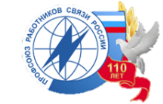 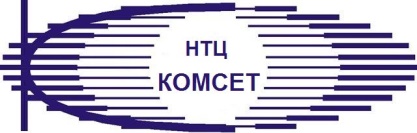 Профсоюз работников связи РоссииНТЦ КОМСЕТООО «Координационно-информационное агентство»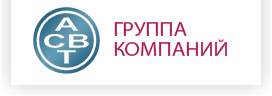 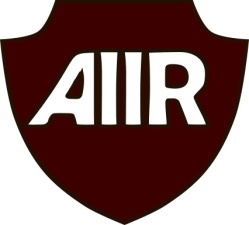 Группа компаний «АСВТ»Портал «Вся Россия»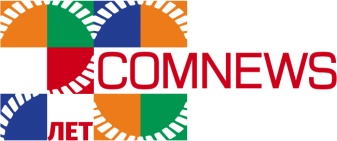 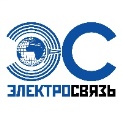 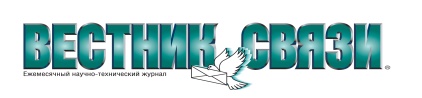 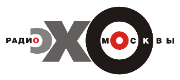 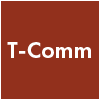 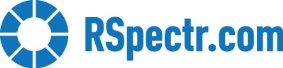 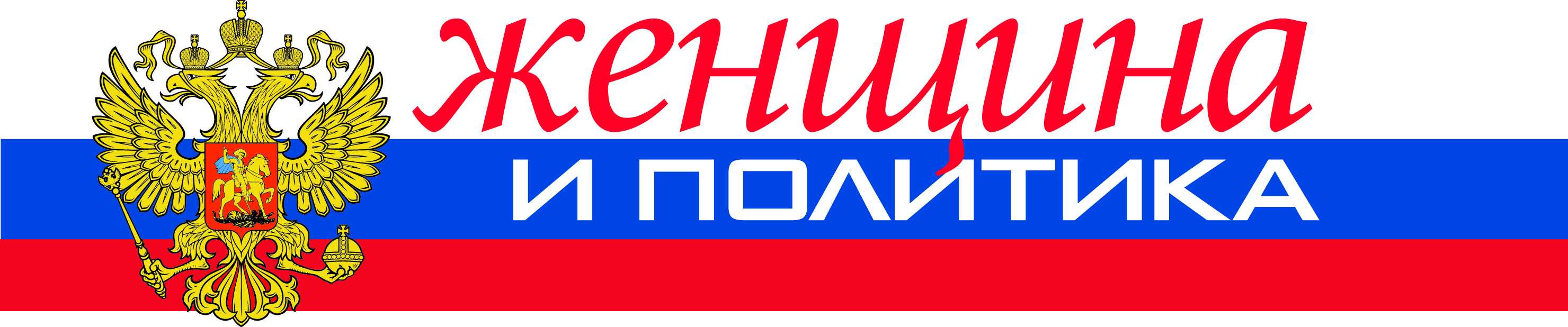 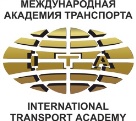 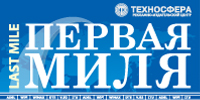 